Publicado en Barcelona el 30/08/2017 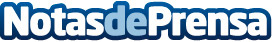 La limpieza y mantenimiento tiran del carro en el sector de servicios auxiliaresEste segmento de actividad mejoró sus resultados el pasado año 2016 según los datos del Observatorio Sectorial DBKDatos de contacto:Rubén932505712Nota de prensa publicada en: https://www.notasdeprensa.es/la-limpieza-y-mantenimiento-tiran-del-carro-en Categorias: Finanzas Emprendedores Recursos humanos http://www.notasdeprensa.es